Publicado en Madrid el 24/04/2018 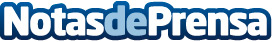 Especialistas debatirán en Madrid los retos actuales de los profesionales y ejecutivosMadrid, sede de los expertos mundiales en asesoramiento de carreras profesionales. Especialistas internacionales se reúnen para unificar criterios y entrenarse en los nuevos retos del mercado laboral de los RRHH. Profesionales sin rumbo, transiciones laborales difíciles, digitalización y globalización son los temas principales del evento. Por primera vez, se reúnen en Europa en una conferencia internacional
Datos de contacto:Alberto Aguelo669230927Nota de prensa publicada en: https://www.notasdeprensa.es/especialistas-debatiran-en-madrid-los-retos Categorias: Madrid Emprendedores Eventos E-Commerce Recursos humanos Digital http://www.notasdeprensa.es